АКТ визуального осмотра земельного участкаДата осмотра     03 февраля 2023 годаВремя осмотра   14-30 по адресу: с. Подгородняя Покровка, пер.Самоцветный, 44Лица, проводившие осмотр:Ахмерова Ольга Геннадьевна – главный специалист администрации МО Подгородне-Покровский сельсовет;Ломакин А.В. – главный специалист администрации МО Подгородне-Покровский сельсовет.На основании заявления Нафикова А.З. (№8 от 30.01.2023) собственника земельного участка с кадастровым номером 56:21:1801002:4324 по проекту решения о предоставлении разрешения на отклонение от предельных параметров разрешенного строительства, сотрудники выехали на место нахождения земельного участка. Осмотр проводился в дневное время, при естественном освещении.При визуальном осмотре выявлено, что на земельном участке имеется объект незавершенного строительства, предположительно расположенного на расстоянии указанным в заявлении со стороны переулка Самоцветный 1,55 метров; со стороны земельного участка с кадастровым номером 56:21:1801002:4325 определить не представляется возможным, так как ограждение между участками отсутствует.Акт составлен в 1 экземпляре для приобщения к делу по публичным слушаниям, назначенным на 14.03.2023 с 15-30.Прилагаются 4 фотографии на 2 листах.Подписи лиц, проводивших осмотр:Ахмерова О.Г.    __________________Ломакин А.В. ___________________Приложение к акту осмотра от 14.02.2023 – с. Подгородняя Покровка, пер.Самоцветный, 44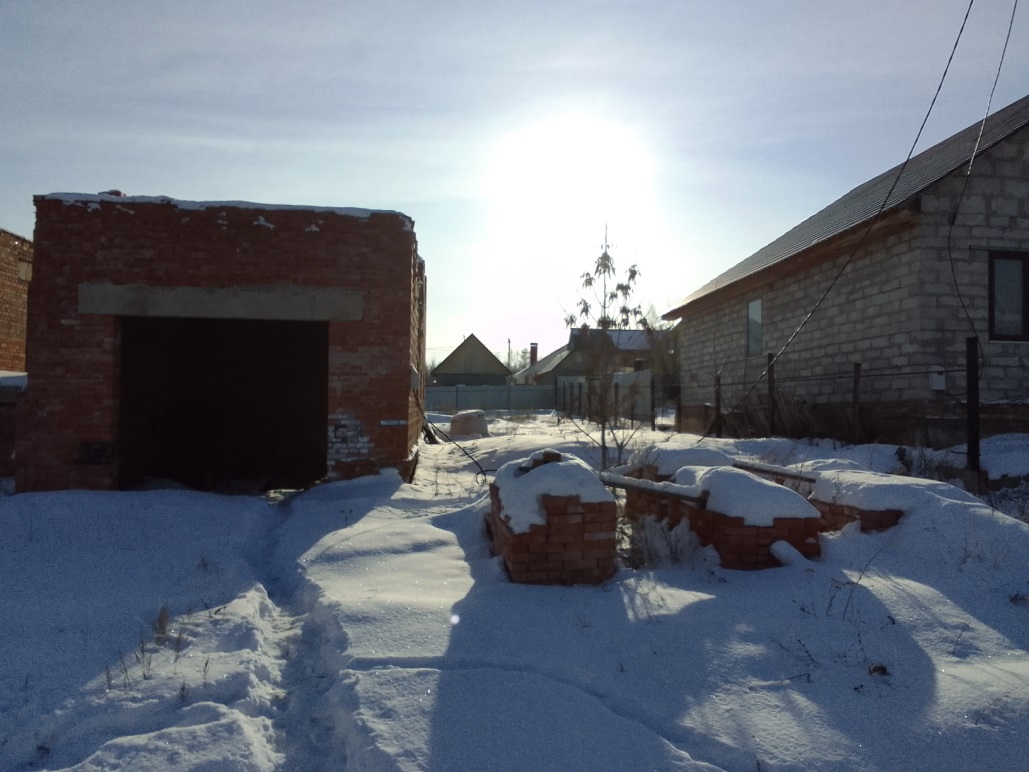 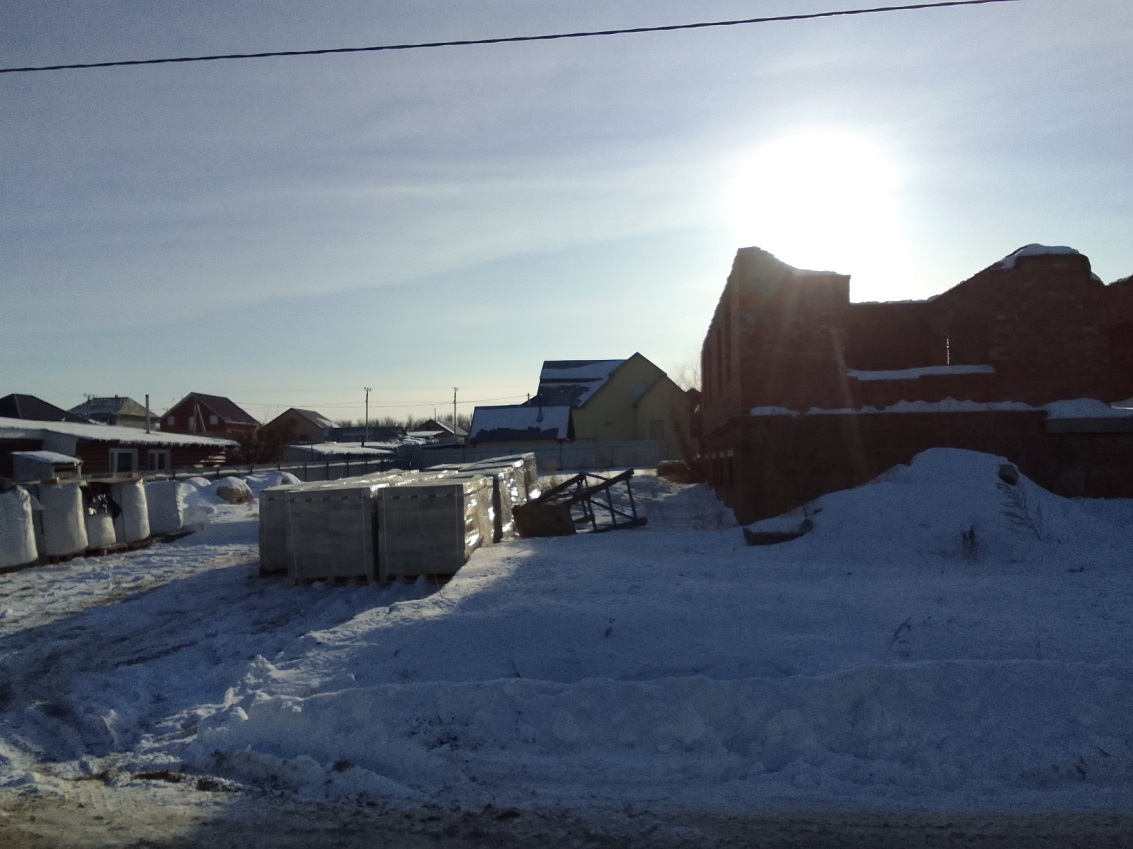 Приложение к акту осмотра от 14.02.2023 – с. Подгородняя Покровка, пер.Самоцветный, 44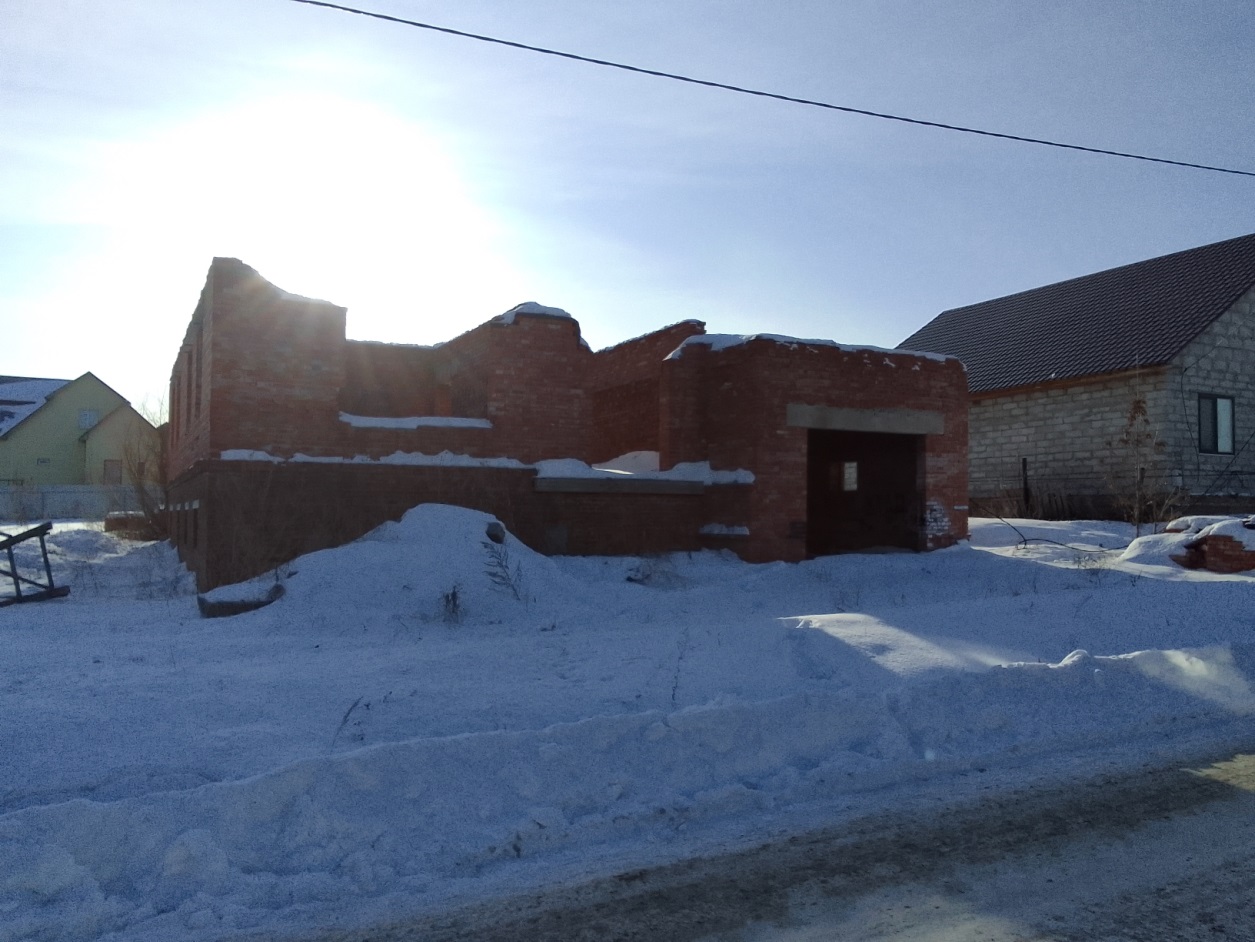 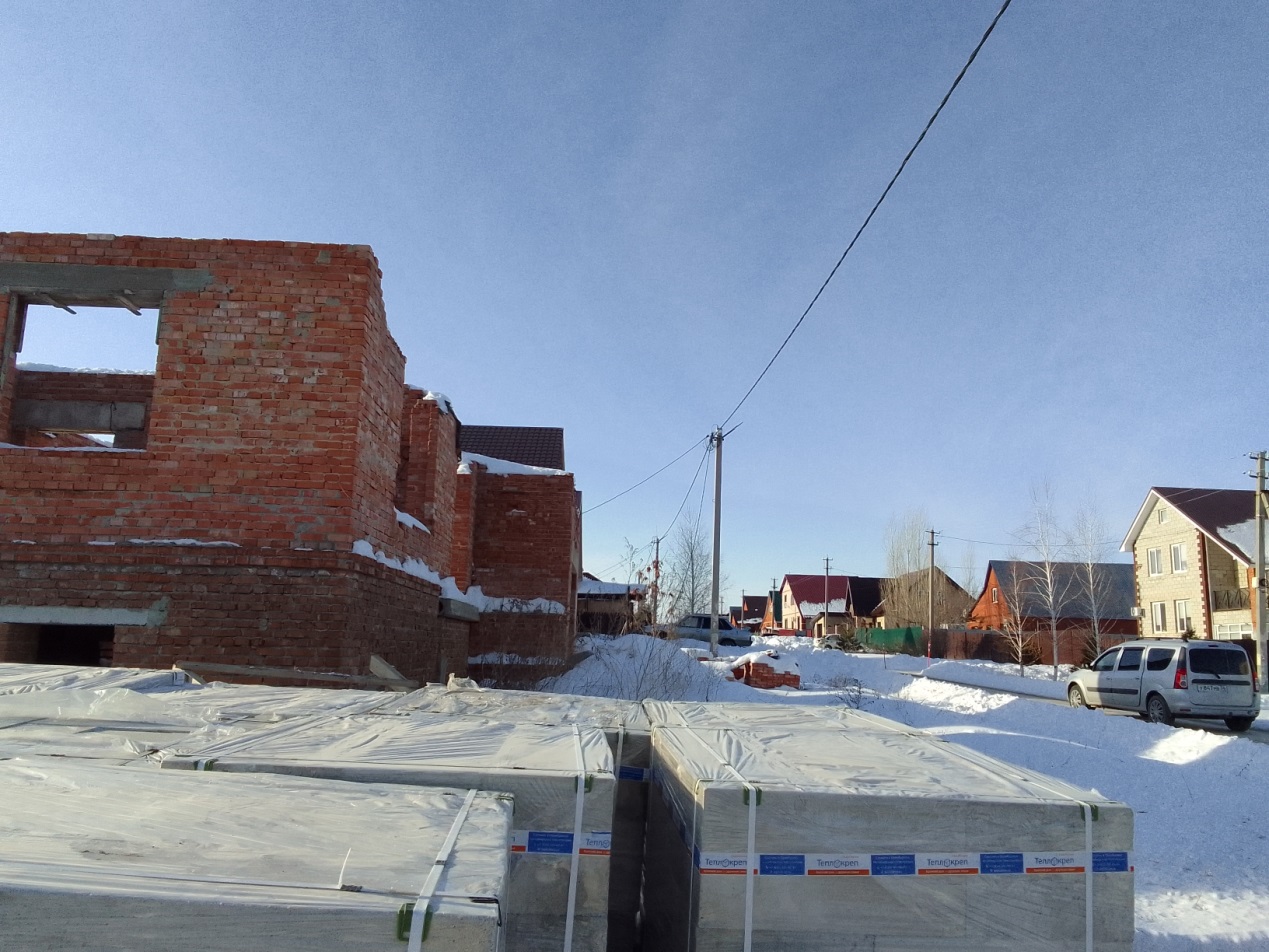 